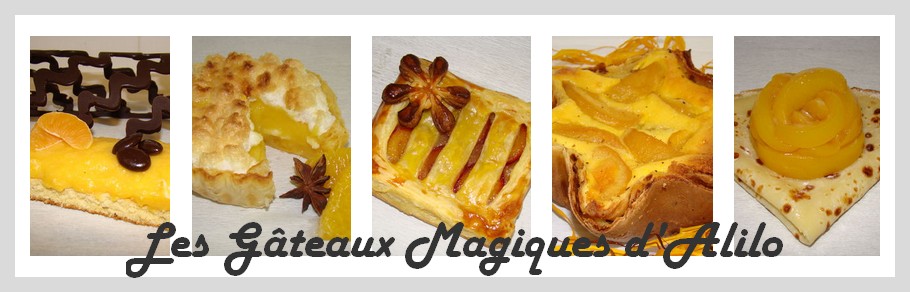 Gâteau Rubik’s Cube en Pâte à SucreRecette pour 15/20 personnes :La première chose à faire est de calculer combien de centimètre voulez-vous pour chaque carré de votre rubik's cube, moi j'ai choisi 6cm par 6cm donc 3*6 couleurs = 18cm, rajouter à cela les bandes noires, ce qui donne un carré de 22cm sur 22cmGénoise carrée (22cm par 22cm et 6cm de hauteur) :- 300g de farine (*4)- 150g de sucre en poudre (*4)- 1 sachet de sucre vanillé (*4)- 8 oeufs (*4)- 1 1/2 sachet de levure chimique (*4)- 2 CS de vanille liquide (*4)Préparation :Préparation à l'aide d'un robot ou au fouet électrique :  

Peser le sucre puis la farine et les placer dans des bols séparésAjouter la levure à la farineAjouter le sucre vanillé au sucre en poudreAjouter la vanille liquide aux jaunes d'oeufsMontez les blancs en neige très ferme avec une pincée de selAjouter le sucre et battez encoreAjouter les 8 jaunes et baissez la vitesse Puis tout de suite la farine en pluie fineArrêter et verser la préparation dans votre mouleCuire à four préchauffé à 180° pendant 25 minLaisser refroidir et démoulerRéaliser les 4 génoisesCe qui donne un carré de 22cm par 22 cm et 22cm de hauteur après découpage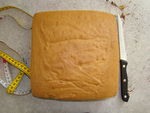 Superposer les 4 génoises pour visualiser le carré, réserver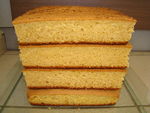 Chocolat au caramel à la fleur de sel :

- 20cl de crème liquide à 30%- 8 CS d'eau froide- 2 CS de jus de citron- 300g de sucre en poudre- 90g de beurre mou- 200g de chocolat noir- 3 pincée de fleur de selPréparation :

Verser l'eau, le jus de citron et le sucre en poudre dans une casseroleFaire bouillir la crème liquide, réserverRéaliser un caramel ambréHors du feu, verser la crème sur le caramel (attention aux projections !!!)Ajouter le beurre, le chocolat et la fleur de selBien mélangerLaisser tiédir 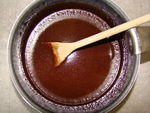 Superposition des génoises garnies :Prendre chaque génoise et découper le haut sur 3cm en laissant les bords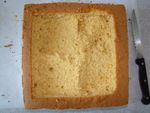 Verser le caramel chocolaté à l'intérieur de la 1ère génoise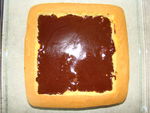 Poser la 2ème génoise et verser le caramel chocolatéPoser la 3ème génoise et verser le caramel chocolatéPoser la dernière génoiseSur toutes les faces du carré, avec une spatule, étaler du Nutella en couche épaisseRéserver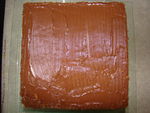 Carrés en pâte à sucre :- de la pâte à sucre (rouge, bleue, jaune, verte, blanche, orange et noire)Préparation :Prendre la moitié de votre sachet de 250g de pâte à sucre de chaque couleur sauf la noireEtaler sur un plan de travail fariné à la maïzena avec un rouleau à pâtisserie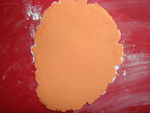 Découper des carrés de 6cm sur 6cm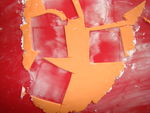 Vous avez 8 carrés de la même couleur donc 48 carrés (3 ne serviront pas)Laisser durcir pendant 30 min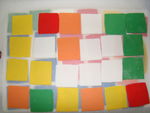 Prendre de la pâte à sucre noire pour former des longs et fins boudinsRéaliser 40 boudins noirs (8 boudins par face), réserver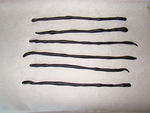 Rubik's cube :Pour former une face du carréPrendre 4 boudins noirs et les coller sur la tranche du gâteau (gauche, droite, haut, bas)Prendre 1 carré et le coller au gâteau sur le NutellaPrendre un boudin noir et le coller à côté, sur la droitePrendre 1 autre carré de différente couleur et le coller à côté du boudin noirReprendre un boudin noir et le coller sur la droite, à côtéPrendre 1 autre carré de différente couleur et le coller à côté du boudin noirVous avez une ligne de faitePrendre un boudin noir et le coller en dessous de cette ligne de carrés, horizontalementRecommencer pour les 2 autres lignesVous avez une face de faite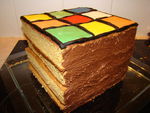 Recommencer l'opération pour les 4 autres faces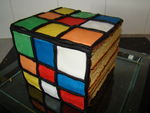 Votre rubik's cube est réalisé !!! bravo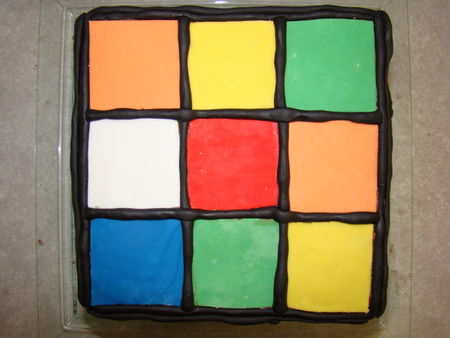 